Publicado en Bilbao el 07/07/2021 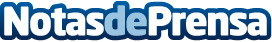 65 empresas líderes buscan startups innovadoras en la 6ª edición de BIND 4.0La plataforma de innovación abierta recibirá candidaturas en industria inteligente, energía limpia y sostenible, alimentación y salud hasta el 10 de septiembre. Este año, Osakidetza, Arteche, Celsa Group, Cofares, entre otras, se unen a las empresas partner de BIND 4.0. Además, la plataforma se renueva y anuncia novedades: la creación de nuevos programas para acelerar la transformación digital y una nueva imagen gráficaDatos de contacto:Beatriz Lancho647960662Nota de prensa publicada en: https://www.notasdeprensa.es/65-empresas-lideres-buscan-startups Categorias: Emprendedores E-Commerce Software Recursos humanos Sector Energético Digital http://www.notasdeprensa.es